OPTICAL ILLUSIONSDo Now Directions: Look at the image below What do you see? Write in your sketchbook if you do not have this worksheet.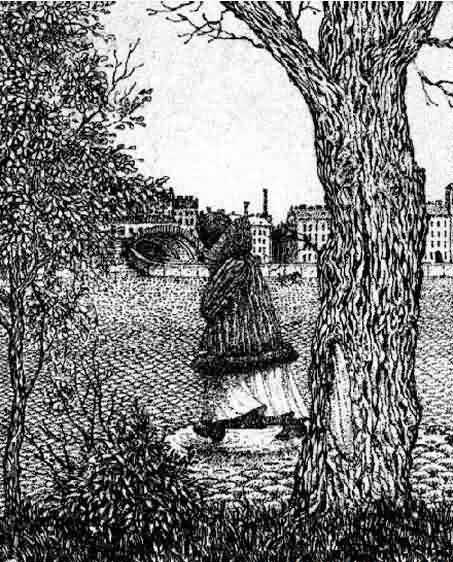 Answer the question: What do you see in this image? _______________________________________________________________________________________________________________________________________________________________________________________________________________________________________________________________________________________________________________________________________________________________________________________________________________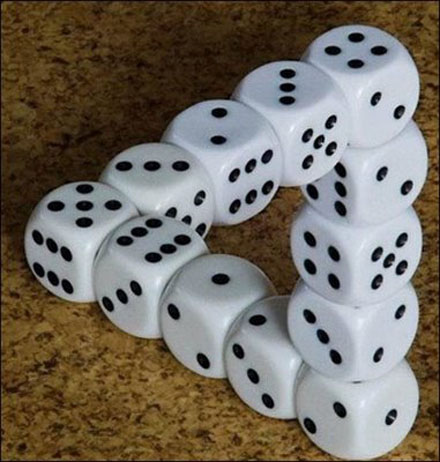 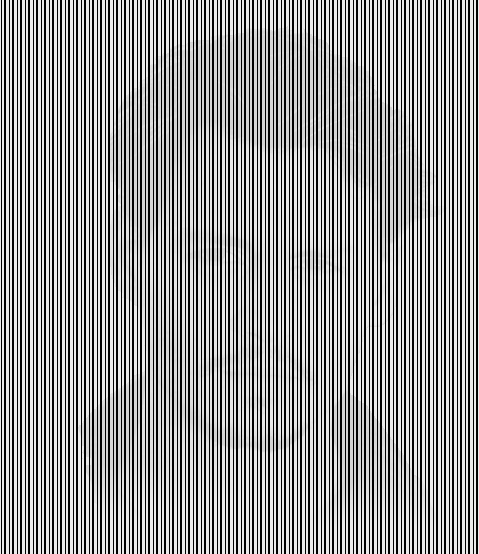 Directions: Put your face really close to the above image, What do you see? ____________________________________________________________________________________________Pull your face away from this image, Who do you see?________________________________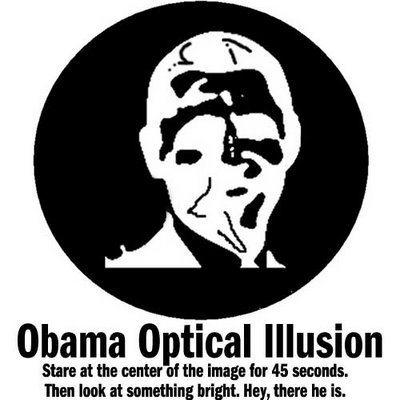 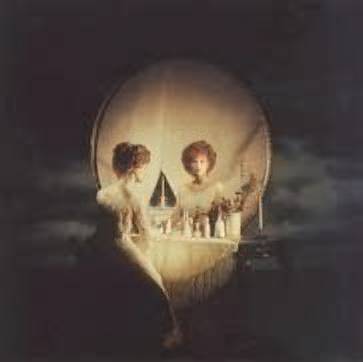 Directions: Answer the question, What do you see in this picture?_____________________________________________________________________________________________________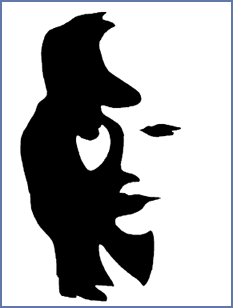 Let’s check this out on the big screen!